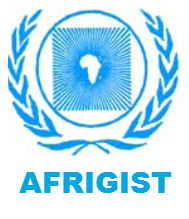 INSTITUT REGIONAL AFRICAIN DES SCIENCES ET TECHNOLOGIES DE L’INFORMATION GEOSPATIALE (AFRIGIST)Précédemment Centre Régional de Formation aux Techniques des Levés Aérospatiaux (RECTAS)Placé sous les auspices de la Commission Economique des Nations Unies pour l’Afrique (CEA)Off Road 1, Obafemi Awolowo University Campus, Ile-Ife, NigeriaFormulaire de demande d’admission aux programmes de AFRIGIST(Tous les programmes commencent le 1er octobre de chaque année)Frais d’étude de dossier = 100 dollars (60.000 FCFA ou 46.000 naira) pour les DUT,         DESS, PM, MPGIG et MSc/MGIT; $120 (72.000 FCFA ou 55.200 naira) pour PhD       Effectuez vos paiements à l’une de banques suivantesECOBANK NIGERIA PLC, New Court Branch, IBADAN, Nigeria(Compte en dollar américain: AFRIGIST; Numéro de compte: 02 52031864)ECOBANK BENIN, (Compte en CFA: AFRIGIST; Numéro de compte: 01001110008337001)STANBIC IBTC BANK, Lagere Branch, ILE – IFE, Nigeria(Compte en NAIRA: AFRIGIST; Numéro de compte: 9201463015)(Veillez joindre une copie des récépissés à votre formulaire de demande. Le dossier de candidature ne sera pas traité sans le paiement des frais d’étude de dossier)  Diplôme Universitaire de Technologie (DUT) en Production et Gestion de la Géoinformation
        (français et anglais) (Spécialisation : Télédétection, Photogrammétrie, SIG, Cartographie)  Diplôme d’Etude Supérieure Spécialisée (DESS) en Production et Gestion de l’Information Géospatiale. (français         et anglais) (Spécialisation : Télédétection, Photogrammétrie, SIG, Cartographie) Master Professionnel en Production et Gestion de l’Information Géospatiale. (français et anglais)
        (Spécialisation : Télédétection, Photogrammétrie, SIG, Cartographie) Master Professionnel (PM) en Science de l’Information Geospatiale et Administration foncière. (français et anglais) Master de Science en Production & gestion de l’Information Géospatiale (Spécialisation: Télédétection, Photogrammétrie, Systèmes d’Information Géographique) (M PGIG) (français/anglais) Masters de Science en Science de la Géo-information (MSc. GIS) en collaboration avec l’Université d’Abomey-         Calavi (UAC) (français) Masters en Technologie de la Géo-information (MGIT) en collaboration avec l’Université Fédérale de Technologie,          Akure, Nigeria (FUTA) (Anglais) PhD en Science et Technologie de l’Information Géospatiale, en collaboration avec l’Université d’Abomey-         Calavi (UAC) (français et anglais)Titre (M./Mlle/Mme, etc.) :                   Prénom (s) (en majuscule) :                         Nom (de famille) :                     Deuxième prénom :           Nom de jeune fille (si vous avez changez de nom) :          Adresse :            Pays:                                                                                                                                                       Telephone:                                                                         Nom et adresse du plus proche parent (ou personne à contacter en cas d’urgence)          Qualifications académiques formellesVeuillez fournir tous les détails de vos qualifications académiques. Les candidats devront joindre à leur demande, des copies certifiées de leurs diplômes et tous les  relevés de notes. Le dossier ne sera pas traité sans les relevés de note.Nom de l’organisation ou du Sponsor :          Adresse de l’organisation ou du Sponsor :         Durée de l’emploi :                                                                                              Recommandation de l’employeur ou du Sponsor :          Signature de l’employeur :                                                                                                                         Nom du Représentant au Conseil d’administration de AFRIGIST :        Adresse de l’organisation:        Recommandation du Représentant :           Signature/cachet du Représentant :                                                                                                  Signature:                                                                                                                                             N.B: Les documents suivants doivent être joints au formulaire de demande d’admission:Les copies des diplômes pertinents, (ii) Les relevés de notesSi vous ne parvenez pas à remplir le formulaire en ligne, envoyez votre formulaire rempli au:Doyen des Affaires Académiques et de la RechercheAfrican Regional Institute for Geospatial Science and Technology (AFRIGIST) Off Road 1, OAU Campus, P.M.B. 5545, Ile-Ife, Nigeria. Email: admission@afrigist.org, doaafrigist@gmail.com, doa@afrigist.orgJourJourMoisMoisAnnéeAnnéeNom de l’institutionMMAAQualification DisciplineClasse de diplômeDéclaration du candidat « Je confirme que les informations fournies dans ce formulaire sont correctes, complètes et exactes, et qu’aucune information requise ou toute autre pièce nécessaire n’a été omise ».